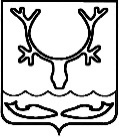 СОВЕТ городского округа "Город НАРЬЯН-МАР"57-я сессия IV созыва_____________________________________ решениеВ соответствии с Бюджетным кодексом Российской Федерации, Федеральным законом от 06.10.2003 № 131-ФЗ "Об общих принципах организации местного самоуправления в Российской Федерации", Уставом муниципального образования "Городской округ "Город Нарьян-Мар" Совет городского округа "Город Нарьян-Мар" РЕШИЛ:1. Внести в Положение "О порядке и нормах расходования денежных средств на представительские расходы и иные расходы органов местного самоуправления муниципального образования "Городской округ "Город Нарьян-Мар" в связи с проведением мероприятий", утвержденное решением Совета городского округа "Город Нарьян-Мар" от 24.10.2012 № 461-р (в редакции решения от 23.12.2021 № 286-р), следующие изменения:1.1. Абзац третий пункта 1.3 изложить в следующей редакции:"- иные расходы органов местного самоуправления муниципального образования "Городской округ "Город Нарьян-Мар" в связи с проведением мероприятий или иные расходы - расходы, связанные с проведением презентаций, заседаний, совещаний, сессий, комитетов, комиссий, рабочих групп, публичных и депутатских слушаний, "круглых столов", конференций, открытием выставок, торжественных приемов и других мероприятий, проводимых органами местного самоуправления муниципального образования "Городской округ "Город Нарьян-Мар", в рамках реализации возложенных полномочий, а также расходы, связанные с официальным посещением от имени муниципального образования "Городской округ "Город Нарьян-Мар" и (или) от имени органов местного самоуправления муниципального образования "Городской округ "Город Нарьян-Мар" торжественных, спортивных, культурно-массовых, памятных, траурных, иных мероприятий и церемоний. Используемые в тексте Положения понятия "иные расходы органов местного самоуправления муниципального образования "Городской округ "Город Нарьян-Мар" в связи с проведением мероприятий" и "иные расходы" являются равнозначными.". 1.2. Абзац пятый пункта 1.3 признать утратившим силу.1.3. Абзац второй пункта 2.1 изложить в следующей редакции:"В юбилейные годы и год, предшествующий юбилейному, сумма представительских расходов и иных расходов может превышать предельный размер, установленный настоящим пунктом, на сумму иных расходов в целях проведения торжественных мероприятий.".1.4. Абзац четвертый пункта 2.1 признать утратившим силу.1.5. Пункт 2.3 изложить в следующей редакции:"2.3. Выделение, расходование (возмещение) средств на представительские расходы и иные расходы органов местного самоуправления муниципального образования "Городской округ "Город Нарьян-Мар" в связи с проведением мероприятий производится в соответствии с нормами расходования денежных средств на представительские расходы и иные расходы органов местного самоуправления муниципального образования "Городской округ "Город Нарьян-Мар" в связи с проведением мероприятий,  установленными Приложением  к настоящему Положению.".1.6. В абзаце шестом подпункта 3.1.2 пункта 3.1 слова "с символикой муниципального образования "Городской округ "Город Нарьян-Мар" исключить.1.7. В абзаце первом пункта 3.2 слова "Расходы на иные мероприятия" заменить словами "Иные расходы".1.8. В абзаце втором пункта 3.2 после слова "Оформление" дополнить словом "иных".1.9. Абзацы третий, четвертый и пятый пункта 3.2 признать утратившими силу.1.10. Пункт 3.3 признать утратившим силу.1.11. Приложение к Положению "О порядке и нормах расходования денежных средств на представительские расходы и иные расходы органов местного самоуправления муниципального образования "Городской округ "Город Нарьян-Мар" в связи с проведением мероприятий" изложить в следующей редакции:"Приложениек Положению "О порядке и нормах расходованияденежных средств на представительские расходыи иные расходы органов местногосамоуправления муниципального образования"Городской округ "Город Нарьян-Мар" в связи с проведением мероприятий" Нормы расходования денежных средств на представительские расходы и иные расходы органов местного самоуправления муниципального образования"Городской округ "Город Нарьян-Мар" в связи с проведением мероприятий".2. Настоящее решение вступает в силу после его официального опубликования.г. Нарьян-Мар26 октября 2023 года№ 508-рО внесении изменений в Положение "О порядке и нормах расходования денежных средств на представительские расходы и иные расходы органов местного самоуправления муниципального образования "Городской округ "Город Нарьян-Мар" в связи с проведением мероприятий" №п/пВиды расходовВиды расходовНормы расходования денежных средствПредставительские расходыПредставительские расходыПредставительские расходыПредставительские расходы1.1.Расходы на проведение официального приема (завтрака, обеда или иного аналогичного мероприятия) (в сутки на одного человека) представителей других организаций, участвующим в переговорах в целях установления и (или) поддержания взаимного сотрудничества, а также участников городских и (или) межмуниципальных мероприятий, проводимых органами местного   самоуправления муниципального образования "Городской округ "Город Нарьян-Мар"Расходы на проведение официального приема (завтрака, обеда или иного аналогичного мероприятия) (в сутки на одного человека) представителей других организаций, участвующим в переговорах в целях установления и (или) поддержания взаимного сотрудничества, а также участников городских и (или) межмуниципальных мероприятий, проводимых органами местного   самоуправления муниципального образования "Городской округ "Город Нарьян-Мар"по фактическим расходам, но не более 2500 рублей1.2.Буфетное обслуживание во время переговоров (на одного участника)Буфетное обслуживание во время переговоров (на одного участника)по фактическим расходам, но не более 1500 рублей1.3.Транспортное обеспечение доставки к месту проведения органами местного   самоуправления муниципального образования "Городской округ "Город Нарьян-Мар" представительского мероприятия (заседания) и обратно лицам, указанным в пункте 1.1 настоящего Приложения, приглашенным на городские и (или) межмуниципальные мероприятия, проводимые органами местного   самоуправления муниципального образования "Городской округ "Город Нарьян-Мар"Транспортное обеспечение доставки к месту проведения органами местного   самоуправления муниципального образования "Городской округ "Город Нарьян-Мар" представительского мероприятия (заседания) и обратно лицам, указанным в пункте 1.1 настоящего Приложения, приглашенным на городские и (или) межмуниципальные мероприятия, проводимые органами местного   самоуправления муниципального образования "Городской округ "Город Нарьян-Мар"по фактическим расходам стоимости проезда, но не выше расходов проезда:- в салоне экономического класса при проезде воздушным транспортом;- в купейном вагоне, при проезде в вагоне с местами для сидения салонного типа - в пределах стоимости проезда по тарифу экономического класса (без дополнительных платных услуг) железнодорожным транспортом;- в каюте 2 класса пассажирских водоизмещающих судов всех линий сообщения при проезде водным транспортом (кроме круизных судов);- в автомобильном транспорте общего пользования (кроме такси), при его отсутствии - в автобусах с мягкими откидными сиденьями1.4.Оплата услуг переводчика, не состоящего в штате налогоплательщика, по обеспечению перевода во время проведения представительских мероприятийОплата услуг переводчика, не состоящего в штате налогоплательщика, по обеспечению перевода во время проведения представительских мероприятийза час работы в соответствии со ст. 22 Федерального закона от 05.04.2013 № 44-ФЗ "О контрактной системе в сфере закупок товаров, работ, услуг для обеспечения государственных и муниципальных нужд"Иные расходы органов местного самоуправления муниципального образования "Городской округ "Город Нарьян-Мар" в связи с проведением мероприятийИные расходы органов местного самоуправления муниципального образования "Городской округ "Город Нарьян-Мар" в связи с проведением мероприятийИные расходы органов местного самоуправления муниципального образования "Городской округ "Город Нарьян-Мар" в связи с проведением мероприятийИные расходы органов местного самоуправления муниципального образования "Городской округ "Город Нарьян-Мар" в связи с проведением мероприятий2.1.2.1.Оплата гостиницы (в сутки на одного человека) лицам, приглашенным на городские и (или) межмуниципальные мероприятия, представителям официальных делегаций, проводимых органами местного   самоуправления муниципального образования "Городской округ "Город Нарьян-Мар"по фактическим расходам, но не более 5000 рублей2.2.2.2.Оплата питания (в сутки на одного человека) участникам городских и (или) межмуниципальных мероприятий, проводимых органами местного   самоуправления муниципального образования "Городской округ "Город Нарьян-Мар"по фактическим расходам, но не более 2500 рублей2.3.2.3.Буфетное обслуживание во время переговоров, совещаний, конференций и иных массовых мероприятий (на одного участника) по фактическим расходам, но не более 1500 рублей2.4.2.4.Оплата проезда к месту проведения мероприятия и обратно лицам, приглашенным на городские и (или) межмуниципальные мероприятия, проводимые органами местного   самоуправления муниципального образования "Городской округ "Город Нарьян-Мар"по фактическим расходам стоимости проезда, но не выше расходов проезда:- в салоне экономического класса при проезде воздушным транспортом;- в купейном вагоне, при проезде в вагоне с местами для сидения салонного типа - в пределах стоимости проезда по тарифу экономического класса (без дополнительных платных услуг) железнодорожным транспортом;- в каюте 2 класса пассажирских водоизмещающих судов всех линий сообщения при проезде водным транспортом (кроме круизных судов);- в автомобильном транспорте общего пользования (кроме такси), при его отсутствии - в автобусах с мягкими откидными сиденьями2.5.2.5.Расходы на оплату услуг залов официальных делегаций в аэропортупо фактическим расходам (согласно договору)2.6.2.6.Расходы на обслуживание делегаций автомобильным транспортомпо фактическим расходам (согласно договору)2.7.2.7.Оплата услуг фото- и видеосъемки на официальных мероприятияхпо фактическим расходам (согласно договору)2.8.2.8.Аренда помещенийпо фактическим расходам2.9.2.9.Услуги переводчика, не состоящего в штате, по обеспечению перевода во время проведения мероприятийпо фактическим расходам, но не более 1000 рублей за час работы2.10.2.10.Расходы, связанные с участием представителей органов местного самоуправления муниципального образования "Городской округ "Город Нарьян-Мар" в торжественных праздничных мероприятиях, организованных органами местного самоуправления на территории города Нарьян-Мара, по случаю юбилейных, праздничных, исторических и памятных мероприятий городского значения (цветы и сувениры в расчете на одного человека), из расчета на одно мероприятие не более 5000 рублей2.11.2.11.Расходы, связанные с участием представителей органов местного самоуправления города Нарьян-Мара в мероприятиях, связанных с официальным посещением от имени муниципального образования "Городской округ "Город Нарьян-Мар" и (или) от имени органов местного самоуправления муниципального образования "Городской округ "Город Нарьян-Мар" торжественных, спортивных, культурно-массовых и иных церемоний, из расчета на одно мероприятиене более 20000 рублей2.12.2.12.Расходы, связанные с участием представителей органов муниципального образования "Городской округ "Город Нарьян-Мар" во встречах, направленных на развитие взаимоотношений муниципального образования с иными муниципальными образованиями, субъектами Российской Федерации и зарубежными странами (сувенирная продукция), из расчета на одно мероприятиене более 10000 рублей2.13.2.13.Расходы на приобретение питьевой воды, чая, кофе, сахара, конфет и печенья, связанные с проведением заседаний, совещаний, сессий, комитетов, комиссий, рабочих групп, публичных и депутатских слушаний и других официальных мероприятий органов местного самоуправления на одного человека в расчете на одно мероприятиене более 400 рублей2.14.2.14.Расходы, связанные с проведением торжественных приемов, организованных органами местного самоуправления муниципального образования "Городской округ "Город Нарьян-Мар", из расчета на одно мероприятие:а) буфетное обслуживание в расчете на одного участника;б) торжественный обед (ужин) в расчете на одного участника; в) цветы, сувениры в расчете на одного участникаа) не более 500 рублейб) не более 3500 рублейв) не более 2000 рублей2.15.2.15.Расходы, связанные с проведением торжественных мероприятий, организованных в органах местного самоуправления муниципального образования "Городской округ "Город Нарьян-Мар" в связи с юбилейными датами, указанными в пункте 1.3 настоящего Положения, из расчета на одно мероприятие:2.15.2.15.а) буфетное обслуживание в расчете на одного человека;а) не более 2000 рублей2.15.2.15.б) цветы, памятные подарки и сувениры, печатная продукция в расчете на одного человека;б) не более 5000 рублей2.15.2.15.в) услуги по проведению торжественного мероприятияв) по фактическим расходам, но не более 50000 рублей2.16.2.16.Расходы на приобретение кофе, чая, напитков (питьевая вода, молоко, сливки), сахара, кондитерских изделий, фруктов для приемных председателя Совета городского округа Город Нарьян-Мар", главы городского округа "Город Нарьян-Мар", из расчета за один месяц не более 10000 рублей2.17.2.17.Расходы, связанные с участием представителей органов местного самоуправления муниципального образования "Городской округ "Город Нарьян-Мар" в чествовании Почетных граждан города, заслуженных юбиляров (приобретение цветов, памятного подарка в расчете на одного человека)не более 5000 рублей2.18.2.18.Расходы, связанные с участием представителей органов местного самоуправления муниципального образования "Городской округ "Город Нарьян-Мар" в траурных мероприятиях, в том числе посвященных памятным общероссийским датам (приобретение цветов и цветочных композиций), из расчета на одно мероприятиене более 5000 рублей2.19.2.19.Расходы, связанные с:а) церемонией вручения государственных наград РФ, наград НАО, наград органов местного самоуправления "Городской округ "Город Нарьян-Мар" (приобретение цветов и цветочных композиций в расчете на одного человека);б) поздравлением руководителей органов государственной власти, федеральных структур, глав муниципальных образований, органов местного самоуправления муниципального образования "Городской округ "Город Нарьян-Мар" в связи с юбилейными, праздничными (в том числе профессиональными праздниками), историческими и иными памятными датами (приобретение цветов и цветочных композиций, памятного подарка или сувенира в расчете на одного человека), из расчета на одно мероприятиене более 5000 рублейне более 5000 рублей2.20.2.20.Канцелярские товары, в том числе с соответствующей символикой (на одного участника), из расчета на одно мероприятиепо фактическим расходам, но не более 1000 рублейГлава городского округа"Город Нарьян-Мар"_____________________О.О. БелакПредседатель Совета городского округа "Город Нарьян-Мар"__________________________ Ю.И. Суський